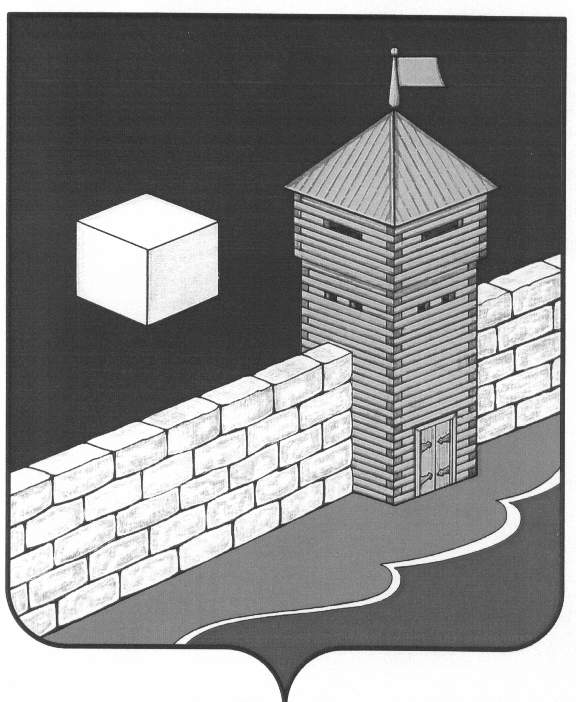 АДМИНИСТРАЦИЯ ЕТКУЛЬСКОГО МУНИЦИПАЛЬНОГО РАЙОНАПОСТАНОВЛЕНИЕ            с. Еткуль	Руководствуясь Градостроительным кодексом Российской Федерации, Федеральным законом «Об общих принципах организации местного самоуправления в Российской Федерации», Уставом Еткульского муниципального района,администрация Еткульского муниципального района ПОСТАНОВЛЯЕТ:1. Внести в постановление администрации Еткульского муниципального района от 06.03.2020г. №156 «Об утверждении административного регламента» следующие изменения:1.1 в пункте 1 слова: «Направление уведомления о соответствии указанных в уведомлении о планируемом строительстве параметров объекта индивидуального жилищного строительства или садового дома установленным параметрам и допустимости размещения объекта индивидуального жилищного строительства или садового дома на земельном участке» заменить словами: «Направление уведомления о соответствии построенных или реконструированных объектов индивидуального жилищного строительства или садового дома требованиям законодательства Российской Федерации о градостроительной деятельности».2. Отделу информационных технологий управления организационно-правовой работы администрации Еткульского муниципального района (Марфина С.В.) опубликовать настоящее постановление в средствах массовой информации и разместить на официальном сайте администрации Еткульского муниципального района.4.Контроль за выполнением настоящего постановления возложить на первого заместителя главы Еткульского муниципального района                             Карповича В.В.Глава Еткульскогомуниципального района 			            	           Ю.В. КузьменковСОГЛАСОВАНО:                                                                                 Первый заместитель главы                                                         В.В. КарповичЕткульского муниципального районаНачальник юридическогоотдела управления организационно-правовойработы администрации Еткульского                                        О.А. Кудрявцева муниципального районаЕкатерина Васильевна ИсаеваТел.: 8(351-45) 2-12-34_16.03.2020г.№_189О внесении изменений в постановление администрации Еткульского муниципального района 